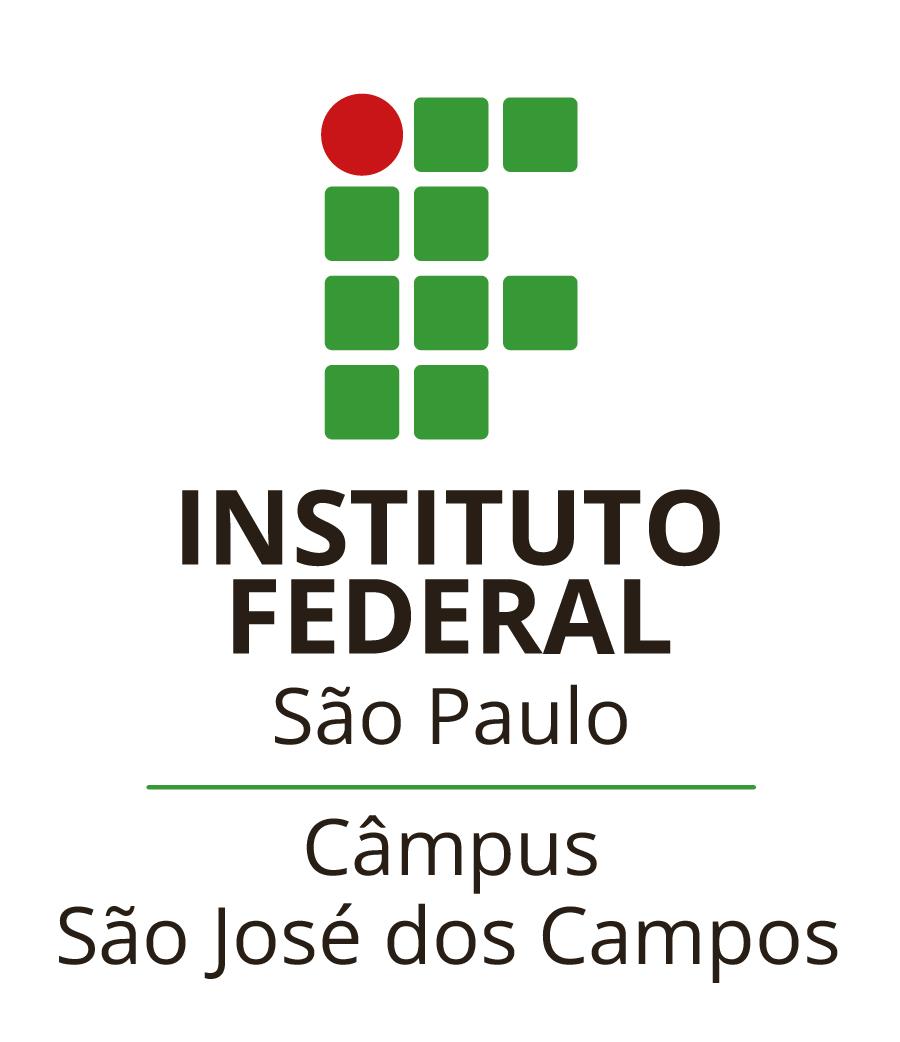 Anexo IX - Declaração de Atividade Rural Eu,_______________________________________________________________________________________ inscrito(a) no CPF nº _________________________________e RG nº________________________, declaro para os devidos fins, que exerci atividade rural, com rendimento anual bruto de R$____________________ Declaro também estar ciente das penalidades legais* a que estou sujeito(a): *Código Penal – FALSIDADE IDEOLÓGICAArtigo 299: Omitir em documento público ou particular, declaração que dele devia constar, ou nele inserir ou fazer inserir declaração falsa ou diversa da que devia ser escrita, com o fim de prejudicar direito, criar obrigação ou alterar a verdade sobre fato juridicamente relevante:Pena: Reclusão, de um a cinco anos, e multa, se o documento é público, e reclusão de um a três anos, e multa, se o documento é particular.São José dos Campos, ______ de ___________________________ de 20_____.__________________________________________________________Assinatura do Declarante